**************************************************************************************************SWILLLNS 2016Southwest International LLL-Note Special18-game NASPA-rated event       Directed by Dave Wiegand **************************************************************************************************WHEN: SATURDAY & SUNDAY, JUNE 11th & 12th, 2016Day 1: 24 players, split-half round-robin; Day 2: 4-game RR, then 1-4, 1-3, 1-2 	Fri:	9:00	Walk to Sand Canyon (photo below; about a 3/4-mile walk each way from tourney site; 1-hour round trip)Sat:     	9:00	Sign-in, pairings, etc.	           	9:30 	Rounds 1-3	       	12:30 	Lunch provided                    	1:00	Rounds 4-8	         	6:00 	Dinner provided	           	7:00 	Rounds 9-11	Sun:    	9:00 	Rounds 12-15	           	1:00	Lunch provided		           	1:30 	Rounds 16-18 (Gibsonization if needed.)	           	4:30 	Awards: 1st: $1000 (prizes based on 24 paid registrants)                              	2nd: $500, 3rd: $400, 4th: $300; High finish <1700: $200	          	5:30    	Optional dinner at The Range Cafe in Bernalillo (20 minutes north)	Mon:	9:00	Walk to Sand CanyonWHERE: Pamina Deutsch & Mike Baron’s place at 696 Mission Valley Road, in Corrales, New Mexico, 87048, about 23 miles from the Albuquerque airport (30 minutes). See info on lodging (some great B&Bs in Corrales).FEE: Three L-Notes ($150). To register, send check payable to Mike Baron at P.O. Box 2848, Corrales, NM 87048. WILL BE LIMITED TO FIRST 24 WHO PRE-REGISTER, based on postmark. (Checks will not be cashed until 6/1/16.) A list of Alternates (registrants #25 and up) will be contacted in the event one or more of the first 24 needs to cancel. Include your email address and phone. 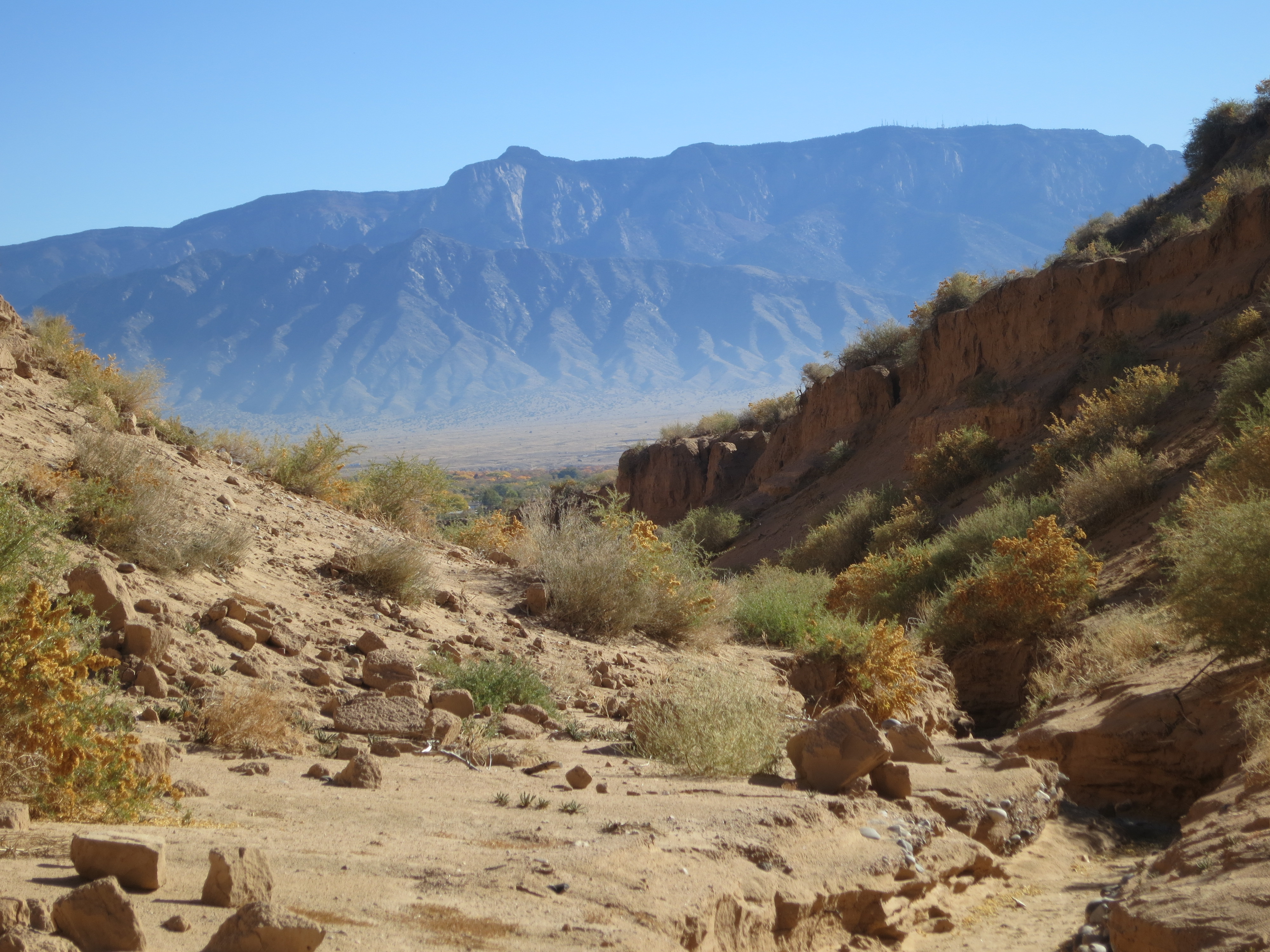 Sand Canyon © 2014 Michael Baron & LightningWHY: To enjoy the camaraderie, catch a phenomenal view of the Rocky Mountains, eat great food, and gear up for NSC ’16. Consider extending your weekend to include a hike(s) to Sand Canyon on Friday and/or Monday mornings, luxuriate in Santa Fe (50 minutes north of Corrales), ride the world’s longest tram ride (25 minutes east of Corrales), see a variety of Indian pueblos (including Acoma-Sky City, the longest continuously occupied residence in the US, about an hour west). Questions? Email us at: mbaron1949@gmail.com or pdeutsch@unm.edu. The following prices were quoted in December 2014 and may change without notice. (Rates to be researched and posted at a future date.) Best to call and confirm in advance.TRANSPORTATION 23 miles (about 30 minutes) from Albuquerque Airport to tourney site. Sunport Shuttle (505-883-4966)About $40 one-way, $70 round-trip ($7 each additional passenger each way).LODGINGLodging rates (as of 12/2015) exclude taxes. If you use Mapquest or Google Maps, or wish to explore other area lodging, use zip code 87048 for Corrales, or 87124 for Rio Rancho.  Our location can also be seen by going to: http://www.milomedia.net/~michaelb/home/Corrales Bed and Breakfasts book now before June wedding parties! (from 0.2 to 4 miles away). Chocolate Turtle		1098 W. Meadowlark Ln.	877-298-1800  $129-159	innkeeper@choclateturtlebb.com505-898-1800 		www.chocolateturtlebb.com$566/night for all four rooms20% off mention ScrabbleNora Dixon Place		312 Dixon Rd.		888-667-2349  $109-129	noradixon@comcast.net505-898-3226		www.noradixon.com									10% off mention ScrabbleSandhill Crane		389 Camino Hermosa	800-375-2445  $109-           innkeeper@sandhillcranebandb.com505-898-2445  $160/ste. 	www.sandhillcranebandb.com     						 	           for four	10% off mention Scrabble									in “Comments” section if 									registering online.Hotels Single rates notedABQ = 	Albuquerque, about 20 min. drive to house.RR = 	Rio Rancho, about 10-15 min. drive to house.Staybridge Suites, 	5817 Signal Ave NE, ABQ	      877-673-7208		www.staybridge.com/albuquerquen	     Albuquerque North				      505-266-7829		staybridgefd@gmail.com      Double:    $79.99 ->	Mention” ScrabbleTournament Group”              	      Quad:       $89.99->	 for these special rates.				Free hot breakfasts, Wi-Fi									24/7 indoor pool & jaccuzziExtended Stay Deluxe	2221 Rio Rancho Blvd SE, RR 800-398-7829  $65 	www.extendedstayhotel.com									       505-892-7900         	ABR@extendedstay.comComfort Inn		4801 High Resort Blvd., RR      866-892-5998  $100  	www.comfortinn.com/hotel/nm144   						       505-892-5998         	AAA, AARP, etc. discountsInn at Rio Rancho		1465 Rio Rancho Blvd., RR      800-658-9558  $80	mention Scrabble for this ratewww.inatriorancho.com  						       505-892-1700         	AAA, AARP, etc. discountsDays Inn of RR		4200 Crestview Dr., RR	       800-329-7466  $65 	www.daysinnrio.com                                                                           	       505-892-8800	AAA, AARP, etc. discountsMotel 6 (Albuq. North)	8510 Pan American Fwy, ABQ 800-4MOTEL6 $45 	7-days: $249       						       505-821-1472	www.motel6.com	